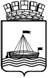 АДМИНИСТРАЦИЯ ГОРОДА ТЮМЕНИДЕПАРТАМЕНТ ПО СПОРТУ И МОЛОДЕЖНОЙ ПОЛИТИКЕ ПРИКАЗ На основании ходатайств и требований ЕВСК, в целях пропаганды физической культуры среди населения, в соответствии с ведомственной целевой программой «Развитие физической культуры и спорта в городе Тюмени на 2012-2014», утвержденной распоряжением Администрации города Тюмени от  17.10.2011г. № 468-рк.,  ПРИКАЗЫВАЮ:Присвоить 2 спортивный разряд по шахматам:Рассамахину Михаилу (МАОУ ДОД СДЮСШОР №4);Симону Александру (МАОУ ДОД СДЮСШОР №4);Галимовой Полине (МАОУ ДОД СДЮСШОР №4);Шульгину Максиму (МАОУ ДОД СДЮСШОР №4);Самаеву Акылу (МАОУ ДОД СДЮСШОР №4);Вторушину Павлу (МАОУ ДОД СДЮСШОР №4);Степанову Илье (МАОУ ДОД СДЮСШОР №4);Кузнецову Денису (МАОУ ДОД СДЮСШОР №4);Дьяченко Владиславу (МАОУ ДОД СДЮСШОР №4);Штефан Георгию (МАОУ ДОД СДЮСШОР №4).Присвоить 2 спортивный разряд по дзюдо:Алборову Арсену (ГАУ ДОД ТО «ЦОП «Тюмень-дзюдо»);Бадаляну Карену (ГАУ ДОД ТО «ЦОП «Тюмень-дзюдо»);Банникову Антону (ГАУ ДОД ТО «ЦОП «Тюмень-дзюдо»);Бухтеревой Наталье (ГАУ ДОД ТО «ЦОП «Тюмень-дзюдо»);Васёву Ивану (ГАУ ДОД ТО «ЦОП «Тюмень-дзюдо»);Кравцовой Анастасии (ГАУ ДОД ТО «ЦОП «Тюмень-дзюдо»);Маркову Артему (ГАУ ДОД ТО «ЦОП «Тюмень-дзюдо»);Назаревичу Сергею (ГАУ ДОД ТО «ЦОП «Тюмень-дзюдо»);Одинцову Дмитрию (ГАУ ДОД ТО «ЦОП «Тюмень-дзюдо»);Семухину Артему (ГАУ ДОД ТО «ЦОП «Тюмень-дзюдо»);Скрипник Юлии (ГАУ ДОД ТО «ЦОП «Тюмень-дзюдо»);Сухоногову Леониду (ГАУ ДОД ТО «ЦОП «Тюмень-дзюдо»);Шемелову Илье (ГАУ ДОД ТО «ЦОП «Тюмень-дзюдо»).Присвоить 2 спортивный разряд по спортивному ориентированию:Черкасовой Анастасии (МАОУ ДОД СДЮСШОР №2).Присвоить 2 спортивный разряд по легкой атлетике:Сусловой Алене (МАОУ ДОД СДЮСШОР №2);Морозову Дмитрию (МАОУ ДОД СДЮСШОР №2);Бакустиной Марии (МАОУ ДОД СДЮСШОР №2);Соловьеву Дмитрию (МАОУ ДОД СДЮСШОР №2);Александрову Дмитрию (МАОУ ДОД СДЮСШОР №2);Лахтиной Екатерине (МАОУ ДОД СДЮСШОР №2);Дегодьевой Виктории (МАОУ ДОД СДЮСШОР №2);Ягину Владимиру (МАОУ ДОД СДЮСШОР №2).Присвоить 3 спортивный разряд по спортивному ориентированию:Янушкевич Яне (МАОУ ДОД СДЮСШОР №2).Присвоить 3 спортивный разряд по шахматам:Велижанину Игорю (МАОУ ДОД СДЮСШОР №4);Ибрахимхонову Довудхону (МАОУ ДОД СДЮСШОР №4);Антипину Сергею (МАОУ ДОД СДЮСШОР №4);Балкоеву Иламу (МАОУ ДОД СДЮСШОР №4);Матейчик Марии (МАОУ ДОД СДЮСШОР №4);Иванову Федору (МАОУ ДОД СДЮСШОР №4);Молчанову Алексею (МАОУ ДОД СДЮСШОР №4);Дудко Тимофею (МАОУ ДОД СДЮСШОР №4);Артюшенко Марии (МАОУ ДОД СДЮСШОР №4);Мингазову Эдуарду (МАОУ ДОД СДЮСШОР №4).Присвоить 3 спортивный разряд по велоспорту-шоссе:Космачеву Глебу (МАОУ ДОД СДЮСШОР №4);Селякову Максиму (МАОУ ДОД СДЮСШОР №4);Мезенцеву Александру (МАОУ ДОД СДЮСШОР №4).Присвоить 3 спортивный разряд по легкой атлетике:Лазаренко Наталье (МАОУ ДОД СДЮСШОР №2);Бакуевой Екатерине (МАОУ ДОД СДЮСШОР №2);Пуртову Александру (МАОУ ДОД СДЮСШОР №2);Паук Александру (МАОУ ДОД СДЮСШОР №2);Петренко Анастасии (МАОУ ДОД СДЮСШОР №2);Шапошникова Дарья (МАОУ ДОД СДЮСШОР №2);Короткова Анастасия (МАОУ ДОД СДЮСШОР №2).Присвоить 3 спортивный разряд по гребному слалому:Квасниковой Наталье (МАОУ ДОД СДЮСШОР №2);Носковой Ольге (МАОУ ДОД СДЮСШОР №2);Кокшаровой Кристине (МАОУ ДОД СДЮСШОР №2).Присвоить 1 юношеский разряд по велоспорту-шоссе:Крючкову Трофиму (МАОУ ДОД СДЮСШОР №4);Гранкину Александру (МАОУ ДОД СДЮСШОР №4);Головаха Алексею (МАОУ ДОД СДЮСШОР №4);Лучшеву Павлу (МАОУ ДОД СДЮСШОР №4);Жукову Валерию (МАОУ ДОД СДЮСШОР №4);Шушарину Кириллу (МАОУ ДОД СДЮСШОР №4);Макарову Георгию (МАОУ ДОД СДЮСШОР №4);Баранову Андрею (МАОУ ДОД СДЮСШОР №4);Штефанко Денису (МАОУ ДОД СДЮСШОР №4).Присвоить 2 юношеский разряд по легкой атлетике:Кононенко Сергею (МАОУ ДОД СДЮСШОР №2).Директор департамента						         Е.В. Хромин22/07/2013№214О присвоении спортивного разряда